АДМИНИСТРАЦИЯ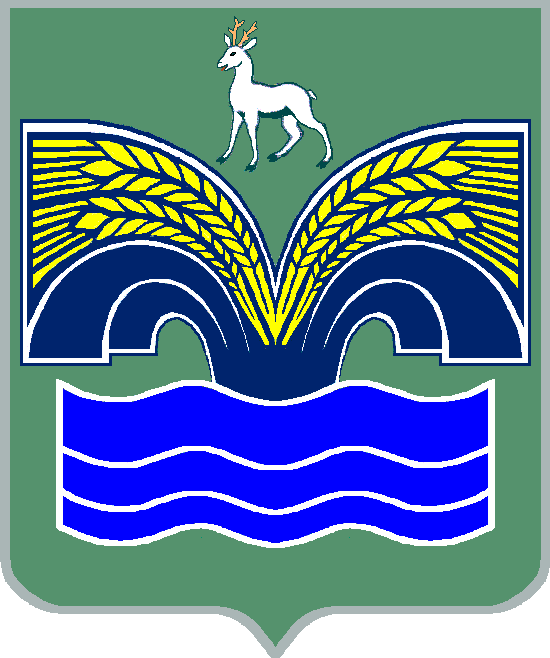 ГОРОДСКОГО ПОСЕЛЕНИЯ МИРНЫЙМУНИЦИПАЛЬНОГО РАЙОНА КРАСНОЯРСКИЙСАМАРСКОЙ ОБЛАСТИПОСТАНОВЛЕНИЕот 19 декабря 2023 г. № 198О мерах пожарной безопасности на территории городского поселения Мирный муниципального района Красноярский Самарской области при проведении новогодних и рождественских праздников      	В соответствии со ст. 14 Закона Российской Федерации от 06.10.2003 года № 131- РФ «Об общих принципах организации местного самоуправления в Российской Федерации», ст.19 Федерального закона от 21.12.1994 № 69-ФЗ «О пожарной безопасности» для обеспечения первичных мер пожарной безопасности на территории городского поселения Мирный администрация поселения ПОСТАНОВЛЯЕТ:   	 1. Рекомендовать: 1.1. Руководителям организаций поселения, независимо от форм собственности, провести комплекс профилактических мероприятий, направленных на стабилизацию обстановки с пожарами:а) провести обследование подведомственных помещений зданий и сооружений на предмет соответствия правилам пожарной безопасности; б) привести в исправное состояние источники противопожарного водоснабжения и первичных средств пожаротушения;в) в целях своевременного реагирования на возможные чрезвычайные ситуации, организовать в праздничные и выходные дни дежурства сотрудников организаций, предоставить в администрацию городского поселения Мирный графики дежурств;г) провести в трудовых коллективах внеочередные инструктажи по правилам пожарной безопасности;д) практически отработать обслуживающим и дежурным персоналом порядок действий на случай возникновения пожара, правил пользования первичными средствами пожаротушения, порядок действий при эвакуации людей из здания при возникновении пожара, особо обратить внимание на состояние эвакуационных выходов помещений, где будут проходить праздничные мероприятия;е) запретить применение открытого огня, использование бенгальских огней и пиротехнических изделий в закрытых помещениях в период проведения праздничных культурно-массовых мероприятий.1.2.  Администрации городского поселения Мирный обеспечить свободный подъезд к пожарным гидрантам.1.3. Рекомендовать директору ГБОУ СОШ пгт. Мирный Пучко М.А. организовать проведение занятий с учащимися по вопросам пожарной безопасности и правилам использования пиротехнических изделий.1.4. Рекомендовать директору МУП «Мирненское ЖКХ» Яфарову Н.М., директору ООО «Мирненское ЖКХ» Ярочкиной Р.Н.  организовать дежурство и усиление дежурных смен, аварийных служб, укомплектовав их необходимыми механизмами и инструментами, провести практические занятия с дежурным персоналом по отработке действий на случай возникновения пожара на территории поселения, правилам пользования первичными средствами пожаротушения.1.5. Ответственному по пожарной безопасности администрации городского поселения Мирный организовать проведение противопожарной пропаганды среди жителей поселения, обращая особое внимание на места проживания неблагополучных семей, социально неадаптированных групп населения.2. Администрации городского поселения Мирный организовать информирование о мерах пожарной безопасности при устройстве новогодних елок, использования пиротехнических, электротехнических изделий и другой праздничной атрибутики, через средства массовой информации, а также путем вывешивания памяток на досках объявлений поселения.3. Запретить жителям поселения использование пиротехнических изделий на территории городского поселения Мирный.4. Довести данное постановление до руководителей учреждений, предприятий и организаций городского поселения Мирный.5. Опубликовать настоящее постановление в районной газете «Красноярский вестник» и разместить на сайте администрации муниципального района Красноярский в разделе «Поселения» - «Городское поселение Мирный».6. Настоящее постановление вступает в силу на следующий день после его официального опубликования.7. Контроль за исполнением настоящего постановления оставляю за собой.Глава городского поселения Мирный                                               А.А. Мартынов  